Publicado en Sevilla el 18/02/2019 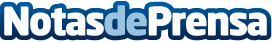 Asesoría en Sevilla: reformas y mantenimiento con Avanza21La empresa de servicios de asesoría para particulares y empresas, Avanza21, tiene las claves para hacer frente a una reformaDatos de contacto:Avanza21954 277 231Nota de prensa publicada en: https://www.notasdeprensa.es/asesoria-en-sevilla-reformas-y-mantenimiento Categorias: Andalucia Recursos humanos Construcción y Materiales Consultoría http://www.notasdeprensa.es